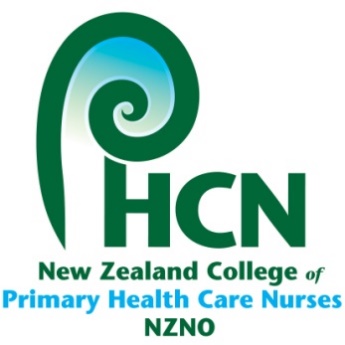 The NZ College of Primary Health Care Nurses (NZNO) supports continued nursing education (CNE) providers to ensure our members have access to a library of quality courses, conferences, workshops and online activities that are relevant to primary health care nursing. This in turn supports members to meet their continuing professional development (CPD) requirements as per Nursing Council NZ (NCNZ) of minimum of 60 hours over a three-year period (NCNZ 2008).The NZCPHCN supports applications for endorsement of CNE, which indicates the college has reviewed a CNE activity to ensure it meets the quality criteria of the college.The criteria for the quality standard are given below:The content of the CNE provided is relevant and useful to primary health care nursing in New Zealand.The content of the programme is accurate, up to date and based on evidence of best practice.The provider ensures all endorsed CNE events conducted provide a balanced coverage of issues and contain no professional or commercial bias. Activities and events are developed according to sound educational principles. The provider has a system for monitoring the event, for gaining feedback that can be used to improve future activities.The provider has a system for recording and certifying event participation. The NZCPHCN do not charge for endorsement of CNE.Following successful endorsement, the NZCPHCN will:Promote endorsed activities via the College website: (https://www.nzno.org.nz/groups/colleges_sections/colleges/college_of_primary_health_care_nurses)Provide the Colleges’ logo to endorsed providers when advertising an event. Endorsement will be valid for two years for short courses, repeat seminars and workshops, provided no changes are made to the activity within this timeframe. For single events e.g. a conference, endorsement will only be valid for the duration of the event. If re-endorsement is required, the activity will need to be reviewed by the College. The College’s Professional Practice Committee (PPC) will review all applications. Should the PPC choose not to endorse a particular event/activity, this decision can be reviewed upon request, with submission of further documentation.Please send application to: (need to add contact details here)APPLICATION FORM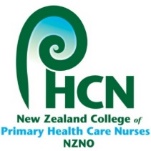 Details of Applicant
Name of Organisation ________________________________________________________Name of Coordinator/ Contact Person: __________________________________________Address:  ____________________________________________________________________________________________________________________________________________Phone: _____________________________ 	Email: ________________________________Have you previously received endorsement from the College for any other events? Y / NIf yes, what was the outcome of the evaluation of the event? __________________________________________________________________________________________________Name of Coordinator/Facilitator & Qualifications (attach CV) __________________________________________________________________________________________________Name/s of Guest Speaker/s & Qualifications (attach CV): __________________________________________________________________________________________________________________________________________________________________________________________________________________________________________________________________________________________________________________________________________________________________________________________________________________Details of Educational EventTitle of proposed event: _______________________________________________________Proposed date: ______________________________________________________________Proposed duration of event: ___________________________________________________Is this a “one-off” event or to be repeated in other regions? ___________________________________________________________________________________________________Proposed venue: ____________________________________________________________Does venue comply with current health & safety regulations? 			Y / NDoes the venue have appropriate audio-visual and learning resources? 		Y / NWhat number of attendees are you anticipating? __________________________________Number of professional development hours to be awarded? _________________________Will a Certificate of Attendance with PD hours included be available to attendees? Y / NEvent/Programme ContentPlease give a brief description of the event/programme: _________________________________________________________________________________________________________________________________________________________________________________________________________________________________________________________________________________________________________________________________________Please outline the expected learning outcomes of the event/programme: ___________________________________________________________________________________________________________________________________________________________________________________________________________________________________________________________________________________________________________________________Please describe the relevance of the programme to improving nursing outcomes in primary health care: _____________________________________________________________________________________________________________________________________________________________________________________________________________________________________________________________________________________________________________________________________________________________________________ Has the programme been developed in partnership with specialist clinical staff/ key stakeholders? (Please name) _______________________________________________________________________________________________________________________________________________________________________________________________________________________________________________________________________________________________________________________________________________________________ Please provide evidence the programme is evidence based/best practice, and the content is current: ________________________________________________________________________________________________________________________________________________________________________________________________________________________________________________________________________________________________________________________________________________________________________________Online course/study
Please provide the link to proposed programme: ___________________________________ ______________________________________________________________________________________________________________________________________________________Has your online programme been tested for accessibility/readability/clear language, user-friendly layout, and logical flow? _________________________________________________________________________________________________________________________________________________________________________________________________________________________________________________________________________________How do participants access assistance if required during the duration of the online programme? ______________________________________________________________________________________________________________________________________________________________________________________________________________________What are the learning assessment processes for your online programme? ___________________________________________________________________________________________________________________________________________________________________________________________________________________________________________________________________________________________________________________________Evaluation of event/programmeIt is a requirement that you provide a copy of the course evaluation form that you are planning to use.  Please attach.